 Тренінг для учнів 8-10 класів: «ВІЛ/СНІД : передбачити, уникнути, не захворіти»
 Слайд №1Мета: актуалізувати  і поповнити базові знання про ВІЛ/СНІД, усвідомлення зв’язку  між способом життя і ризиком  інфікуватися, сприяти розумінню, що СНІД – це проблема кожної людини зокрема і всього людства загалом; надати інформацію про елементарні правила безпеки та шляхи запобігання ВІЛ – інфекції; розвивати вміння приймати самостійні рішення у різних життєвих ситуаціях, уважно ставитися до свого здоров’я, виховувати ставлення до  здоров’я людини , як найвищої цінності.
Результати навчання:
Наприкінці заняття учні повинні вміти:       Пояснити відмінність між ВІЛ і СНІД Оцінити ризики інфікування у різних ситуаціях Назвати три стадії ВІЛ-інфекції та їх ознакиОбладнання і матеріали: Червоні стрічки, таблички, сигнальні картки, стікери, шприц, мультимедійна дошка. 
  І. Вступ
 1.    Оголошення теми  Слайд№2  Діти, сьогодні тема нашого тренінгу«ВІЛ/СНІД :
передбачити, уникнути, не захворіти». Ця тема для вас не нова:   1 грудня весь світ відзначає День боротьби зі СНІДом. Ви вже розглядали цю тему на уроках «основ здоров’я», класних годинах та виховних заходах. Сьогодні ми з вами пригадаємо те, що знаємо і поповнимо  свої знання новим матеріалом.2.    Знайомство  
Я пропоную  вам назвати своє ім’я і продовжити речення :
 « Для мене здоров’я це…»3.  Правила
Дякую, ми представились. Пропоную вам   правила роботи нашої групи, які ми записали на дошці,і прочитати їх  .
 4.    ЦіліНу що ж правила ми повторили , познайомилися, сподіваюсь, що нам вдасться робота в групах, вивчимо новий цікавий матеріал .   5.    ОчікуванняЯ попрошу вас написати на стікерочках свої очікування, тобто те, що ви очікуєте від тренінгу .   
  ІІ Основа частина  
 
 1.Слово вчителяДавайте з вами пригадаємо, що це за слова такі ВІЛ і СНІД і як вони розшифровуються. Слайд№3
В – вірус   ( збудник захворювань )
І – імунодефіциту ( відсутність імунної реакції організму )
Л – людини ( може бути тільки у людини )
 
С – синдром ( низка симптомів , що вказують на хворобу)
Н – набутого ( не спадкового) 
І -  імунного ( стосується імунної системи)
Д – дефіциту ( відсутність або нестача )
 Слайд№4
ВІЛ/СНІД – хвороба відносна молода . Про неї ми почули наприкінці 80-х років минулого століття. Але якщо в 1988 році було лише 2 хворих на весь Радянський Союз , то в 2007 році у Вінницький області – 1432 людини. На сьогоднішній день в Україні живуть 440 тисяч ВІЛ-інфікованих людей. За 20 років поширення інфекції більше 12 тисяч хворих вже померли. Цифри жахливі, але ще страшніше те,що хвороба не вибирає за статевими ознаками або за кольором волосся , або за кольором очей. Хворіти можуть як дорослі ,так і діти. І ніхто не може сказати: « Ні! Мене це не стосується!» Ми всі ходимо під Богом. Дай Боже, щоб він нас зберіг, але ми самі повинні знати як передається інфекція, щоб уникати  контакту з нею. 
 Вірус ВІЛ є збудником і він є у всіх виділеннях організму : сльозах , слині, поті , сечі. Але найбільша, тобто найнебезпечніша концентрація його у  крові, молоці матері і  виділеннях статевих органів.
Слайд№5  
Тому науковці стверджують, що відомо три шляхи інфікування ВІЛ-інфекцією. Це :1. вертикальний (від матері до дитини ) Слайд№62. статевий ( при статевому контакті) Навіть при єдиному контакті можна інфікуватися, тому такий контакт має бути тільки між дорослими людьми, які чітко уявляють наслідки таких дій. Ні за яких обставин це не може бути примусово, за порадами подруг, друзів , заради моди. Слайд№7
3. через кров.Слайд№8 
Україна посідає  перше місце в Європі по швидкості розповсюдження ВІЛ-інфекції. В світі найнебезпечніший шлях – статевий. У нас в державі – через кров. 
Давайте пригадаємо коли може бути контакт з кров’ю іншої людини.
Так, лікарня, перукарня, салон краси . Тому ми всі повинні вимагати, щоб нам маніпуляції проводили або ж одноразовими інструментами, або ж ви повинні точно знати, що їх дезінфікували. 
    2. Робота в групах
 
Як ви думаєте ВІЛ і СНІД – це різні хвороби чи різні стадії?
Так, ВІЛ переходить в СНІД. 
Хвороба ВІЛ/СНІД має три стадії:Виступ учнів.(Учні заздалегідь підготували інформацію і плакати).1.    період «вікна» (І група)2.    безсимптомний період (ІІ гр.)3.    стадія СНІД (ІІІ гр.)3.Енергохвилинка
 Називається наша рухавка «Якщо весело тобі ,роби так» 
 4.    Вправа «Оцінка ризику ВІЛ-інфікування» Гра «Стіна»
На  стінах розміщені таблички  «Ризик високий» , «Ризик низький» , «Ризик відсутній». У ході гри учні обирають відповідь на стіні і підходять до таблички, обґрунтовуючи свій вибір.
 Ситуації:
  2.    проколювати вуха однією голкою 3.    вживати ін’єкційні наркотики  7.    користуватись чужою бритвою 8.    користуватись чужою зубною щіткою9.    плавати в одному басейні10. їсти те ,що приготував ВІЛ-інфікований11. дружити з ВІЛ-інфікованими 
     12. користуватися спільним посудом
 13. обмінюватися одягом14. бути покусаним комаром15. жити в одній кімнаті з ВІЛ-інфікованим16. сидіти за одною партою17. користуватися спільним шкільним приладдям18. їхати в одному транспортному засобі19. робити уколи нестерильним  інструментом20. торкатися кров’яних плям на предметах21. дружній поцілунок22. користуватися спільним туалетом Дякую. Ви бачити ,що не так багато ситуацій ,коли можна інфікуватися ,але їх потрібно уникати ,щоб не захворіти.           СНІД і наркоманія. Хто найбільше ризикує інфікуватися ВІЛ? Серед українців дуже багато ВІЛ-інфікованих серед наркоманів. 
Чому на вашу думку? Нині більшість хворих - це наркомани, які заражаються ВІЛ через шприци. Часто при введенні наркотику одним шприцом користується декілька наркоманів, які можуть мати в крові ВІЛ або хворіють на СНІД. Може наркомани не знають про таку небезпеку? Більшість із них знає. Проте вони ризикують, аби якнайшвидше позбутися нестерпних мук, яких зазнає залежна від наркотику людина, коли не отримує чергову «дозу».Покинуті наркоманами шприци є прихованою загрозою для багатьох людей. Ними можна випадково вколотися, гуляючи парком або граючись  у піску. Якщо це трапилось, негайно зверніться до лікаря. Нині створено спеціальну противірусну вакцину. Якщо ввести її в організм людини в перші години зараження, вона може не захворіти на СНІД.  5.Ситуативна гра «Шприц» . Учні розділяються на пари. Один повинен умовити іншого взяти шприц, інший повинен знайти  аргументи для відмови. Потім учні міняються ролями.
 
 ІІІ. Рефлексія. Що було легше, умовляти чи відмовлятися?
 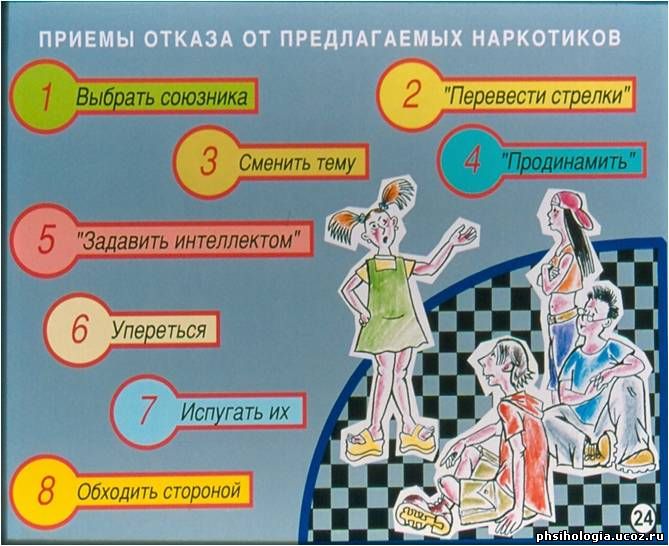   6. Мозковий штурм. Гра «Згоден – не згоден»   А зараз ми перевіримо, що ви знаєте про СНІД. Послухайте питання і дайте правильні відповіді стосовно СНІДУ. В учнів сигнальні картки: червона-ні, зелена –так.1.Небезпечно обіймати людину, хвору на СНІД.

Неправильно. Не можна отримати СНІД, торкаючись хворого, якщо при цьому не контактувати з кров’ю. Дійсно, хворі можуть обіймати інших. При цьому ті, кого обіймають, будуть більш небезпечні, ніж самі хворі.

2.Заразитися на СНІД можна користуючись громадським туалетом.

Неправильно. Заразитися на СНІД можна тільки при контакті з кров’ю або спермою хворого.

3. Знаходитися в класі з вчителем, хворим на СНІД, цілком безпечно.

Правильно. Не виникає ніяких проблем, якщо ви находитесь з хворим в одній кімнаті. Навпаки, хворий ризикує, бо його імунна система важко переборює ту інфекцію, яку може отримати від людини.

4. Тільки гомосексуалісти повинні турбуватися про те, щоб не захворіти на СНІД.

Неправильно. Будь – яка людина може отримати вірус СНІДу. Це залежить від того, що ви робите, а не ким являєтесь. Ваша поведінка – це головне.

5.Люди, яким вводять лікарські препарати через вену, не повинні користуватися шприцами інших людей.

Правильно. Бо кров однієї людини може попасти у кров іншої, заражаючи вірусом. Отже, не можна користуватися чужими голками для проколювання вух, пірсингу, нанесення татуювання.

6. Не можна заразитися вірусом, кусаючи один бутерброд, або пити з однієї пляшки.

Правильно. Ще не було жодного випадку, щоб хтось одержав вірус таким способом. Запам’ятайте ще раз,щоб заразитися людина повинна мати контакт з кров’ю, спермою чи виділеннями з піхви хворого.

7.Можна заразитися, якщо мав один сексуальний контакт з хворим.

Правильно. Щоб одержати вірус, людині треба ризикнути лише раз. Навіть один раз – це ризик.

8. Якщо отримав травму з кровотечею у школі, можна зупинити кров своїми руками.

Неправильно. Торкнутися крові іншої людини – погана ідея. Ніколи не можна знати, хто інфікований, а хто - ні. Пам’ятайте, що симптоми СНІДу іноді не проявляються 10 – 12 років. Ви навіть можете собі уявити, що всі навколо інфіковані.

9. СНІДом можна заразитися, якщо хворий чихає або кашляє на тебе.

Неправильно. Ми вже це обговорювали, щоб заразитися людина повинна мати контакт з кров’ю, спермою чи виділеннями з піхви хворого.

10.СНІД викликається вірусом.

Правильно. Він викликається вірусом імунодефіциту людини, скорочено ВІЛ.

11.Позитивний результат тесту на СНІД означає, що людина хвора.

Неправильно. На сьогоднішній день не існує універсального тесту на СНІД.12.СНІД вражає червоні кров’яні тельця.Неправильно. СНІД вражає білі кров’яні тельця, відомі як клітини - «помічниці».13.Існує три шляхи передачі СНІДу.Правильно. СНІД передається трьома шляхами: при сексуальних контактах, контактах з кров’ю і від матері до дитини при внутрішньоутробному розвитку та при народженні.14.Багато симптомів СНІДу нагадують симптоми інших захворювань.Правильно. Багато симптомів схожі на ознаки грипу і навіть стресу. Червонуваті висипи на шкірі – перші ознаки саркоми Капоші – специфічні. Одна з проблем, пов’язаних зі СНІДом, полягає у тому, що між зараженням і проявами хвороби можуть пройти роки. Саме цей факт заважає припинити розповсюдженню СНІДа.

Отже, хворі на СНІД – такі ж люди, як усі. І кожен може опинитися на їхньому місці. Наше завдання – застерегти людство від цієї страшної хвороби. І жити, щоб бути здоровими, кохати і бути коханими па просто щасливо жити на цій прекрасній Землі!7.  Завершення.Прошу всіх встати і хором промовити: « НАЙБІЛЬШИЙ СКАРБ- ЖИТТЯ ЛЮДИНИ. БЕРЕЖИМО ЙОГО!»   
 
 8.Зворотній зв'язок.(Учні прикріпляють стікери)Якщо інформація   знадобиться Вам в подальшому оберіть – портфельЯкщо ви обдумуєте отриману інформацію, та ще не вирішили як поставитися до неї  оберіть – м’ясорубку Якщо Ви не отримали ніякої корисної інформації для себе оберіть – сміттєвий кошик.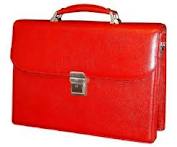 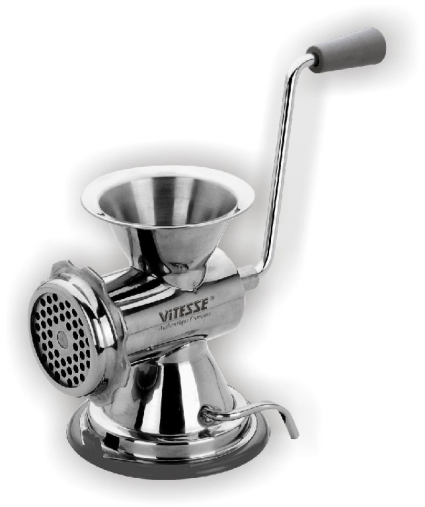 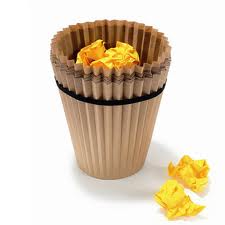 